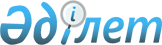 Мұнай мен көмiрге ренталық төлемдердiң ставкасын белгiлеу туралыҚазақстан Республикасы Министрлер Кабинетiнiң қаулысы 12 тамыз 1992 ж. N 672



          "Тiркелген (ренталық) төлемдер туралы" және "Қазақстан 
Республикасының 1992 жылға арналған республикалық бюджетi туралы" 
Қазақстан Республикасының Заңына өзгерiстер енгiзу туралы" Қазақстан 
Республикасының Заңдарына сәйкес Қазақстан Республикасының Министрлер 
Кабинетi қаулы етедi:




          1. 1992 жылғы 1 маусымнан бастап екi еселенген орташа салалық         
рентабельдiлiктi асырған жағдайда "Маңғышлақмұнай" өндiрiстiк 
бiрлестiгi өндiретiн мұнайға ренталық төлем ставкасы бiр тоннадан
765 сом, "Теңiзмұнайгаз" өндiрiстiк бiрлестiгi өндiретiн мұнайға -
тоннасынан 140 сом, "Қаражанбастерммұнай" өндiрiстiк бiрлестiгi 
өндiретiн мұнайға - тоннасынан 755 сом, "Оңтүстiкқазмұнайгаз"
өндiрiстiк бiрлестiгi өндiретiн мұнайға - тоннасынан 430 сом
мөлшерiнде белгiленсiн.




          ЕСКЕРТУ. 1-тармақ өзгертiлдi -  Қазақстан Республикасы




                            Министрлер Кабинетiнiң 1992.09.30. N 905 қаулысымен.




          2. "Қарағандыкөмiр" өндiрiстiк бiрлестiгiне Қарағанда
"Екiбастұзкөмiр" өндiрiстiк бiрлестiгiнде айрықша қолайлы 
кен-геологиялық жағдайына орай сараланған таза табыс құралып отыр.




          Осыған байланысты 1992 жылғы 1 маусымнан бастап "Екiбастұзкөмiр" 
өндiрiстiк бiрлестiгi өндiретiн көмiрге тiркелген (ренталық) төлем 
ставкасы бiр тоннадан 115 сом мөлшерiнде белгiленсiн.





     Қазақстан Республикасының
     Премьер-министрi


					© 2012. Қазақстан Республикасы Әділет министрлігінің «Қазақстан Республикасының Заңнама және құқықтық ақпарат институты» ШЖҚ РМК
				